с. Кичменгский ГородокО награждении Почетной грамотой Муниципального Собрания Кичменгско-Городецкого муниципального района Пустохиной Е.В.Рассмотрев ходатайство Совета сельского поселения Енангское Кичменгско-Городецкого муниципального района, представленные документы о награждении, в соответствии с Положением «О поощрениях Муниципального Собрания Кичменгско-Городецкого муниципального района Вологодской области», утвержденным решением Муниципального Собрания от 22.01.2016 № 229 и представлением постоянной комиссии мандатной и вопросам местного самоуправления, Муниципальное Собрание РЕШИЛО:Наградить Пустохину Елену Валентиновну, фельдшера Федюнинского ФАП БУЗ ВО «Кич-Городецкая ЦРБ» Почетной грамотой Муниципального Собрания Кичменгско-Городецкого муниципального района за заслуги в охране здоровья населения, своевременную организацию и оказание лечебно-профилактической помощи и в связи с профессиональным праздником – Днем медицинского работника, Настоящее решение вступает в силу со дня его принятия.Глава района                                                                                    Л.Н. Дьякова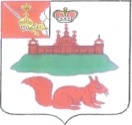 МУНИЦИПАЛЬНОЕ СОБРАНИЕКИЧМЕНГСКО-ГОРОДЕЦКОГО МУНИЦИПАЛЬНОГО РАЙОНАВОЛОГОДСКОЙ ОБЛАСТИМУНИЦИПАЛЬНОЕ СОБРАНИЕКИЧМЕНГСКО-ГОРОДЕЦКОГО МУНИЦИПАЛЬНОГО РАЙОНАВОЛОГОДСКОЙ ОБЛАСТИМУНИЦИПАЛЬНОЕ СОБРАНИЕКИЧМЕНГСКО-ГОРОДЕЦКОГО МУНИЦИПАЛЬНОГО РАЙОНАВОЛОГОДСКОЙ ОБЛАСТИРЕШЕНИЕРЕШЕНИЕРЕШЕНИЕот28.06.2018№81